Contact Name ___________________________________ Organisation __________________________________________Contact Tel _________________________________ Email _______________________________________________Delivery Address_____________________________________________________________________________________________Please note a postage charge of $15 will be charged per order (orders of the emergency numbers fridge magnets, do not leave children in cars traffic signs and large quantities of resources may incur a higher postage fee due to their weight/number of packages that are required to be sent).Please send your completed order form to: Kidsafe Victoria Inc, C/o Monash Children’s HospitalLocked Bag 29, Clayton South, Victoria, Australia 3169Tel.  03) 9036 2306    Email  info@kidsafevic.com.auCheques or money orders to be made out to Kidsafe Victoria.‘Do Not Leave Children in Cars’ Traffic Signs - Order Form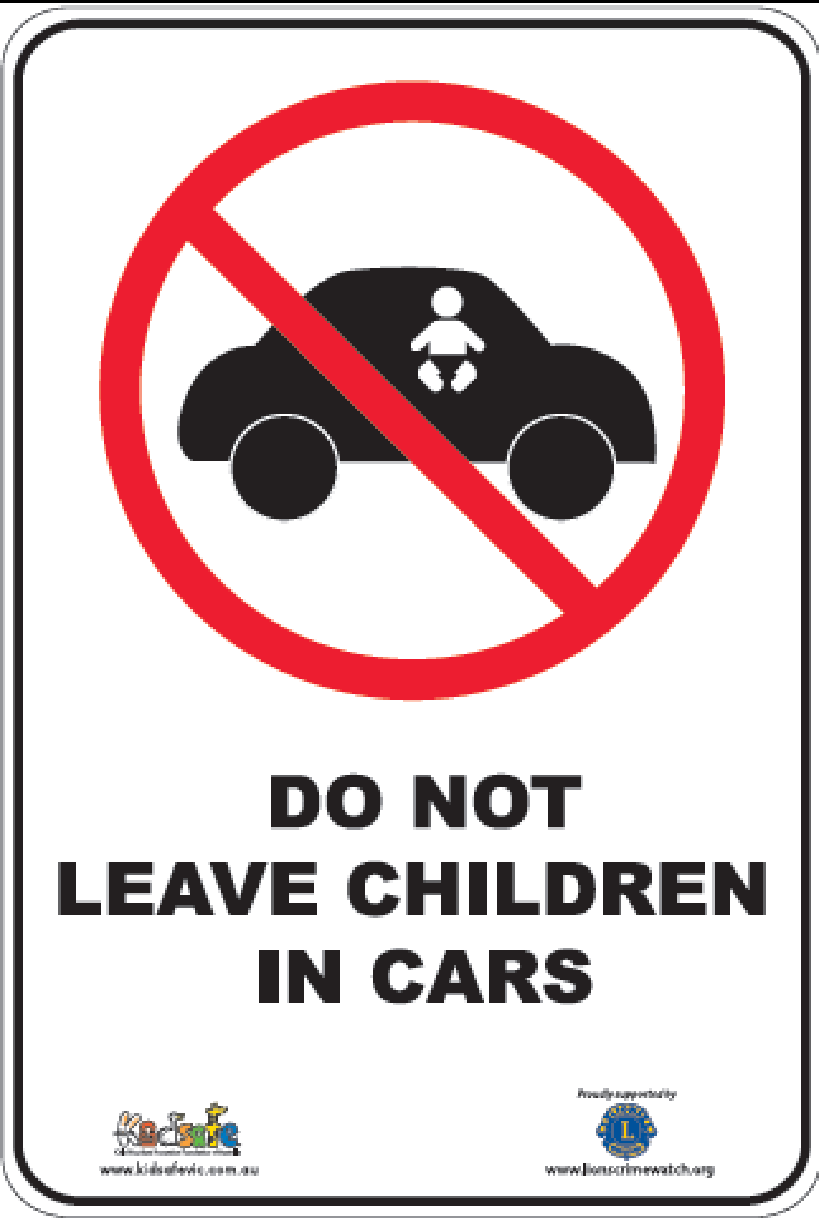 Help Kidsafe prevent children being left in cars.  By installing this traffic sign in your car parking area, your organisation can help raise community awareness regarding the dangers of leaving children unattended in cars. The signs are ideally suited for Local Government car parks at shops, parks or gardens and also applicable to designated car parks of shopping centres, hotels/entertainment venues, business premises, schools or childcare centres etc. Available for $70.00 each, or $60.00 each for orders of 10 or more (plus postage).Proceeds go directly to Kidsafe VIC Inc to continue its work to prevent child injury and related deaths and disability. Contact Name  									Organisation 									Address  										Suburb  						  Postcode 			Contact Tel 						Email  											Quantity Required					Payment to be by (please tick) 		  Direct EFT to Kidsafe VIC Inc, Bank Australia BSB: 313 140 ACC: 1208 8805Cheque attached, made out to Kidsafe VIC Inc.Kidsafe to send tax invoice.Delivery Address (if different from above)  						Suburb  						  Postcode 			Please send your completed order form to:Kidsafe Victoria Inc C/o Monash Children’s Hospital
Locked Bag 29, Clayton South
Victoria, Australia 3169Tel.  03) 9036 2306    Email  info@kidsafevic.com.auKidsafe Information ResourcesLanguageFormatCostper unitQuantity RequiredAges and Stages Fact SheetsAges and Stages Birth-9 months FactsheetAges and Stages 9-18 months FactsheetAges and Stages 18 months- 3.5 yrs FactsheetAges and Stages 3.5 – 5 yrs FactsheetEnglishA4 flyer – ONLINE DOWNLOAD ONLYNilNAAll Ages and Stages Factsheets are available to download from Kidsafe Victoria website in the following languages: Arabic; Chinese; Croatian; English; Macedonian; Serbian; Somali; Turkish; Vietnamese - https://www.kidsafevic.com.au/resources/ages-and-stages All Ages and Stages Factsheets are available to download from Kidsafe Victoria website in the following languages: Arabic; Chinese; Croatian; English; Macedonian; Serbian; Somali; Turkish; Vietnamese - https://www.kidsafevic.com.au/resources/ages-and-stages All Ages and Stages Factsheets are available to download from Kidsafe Victoria website in the following languages: Arabic; Chinese; Croatian; English; Macedonian; Serbian; Somali; Turkish; Vietnamese - https://www.kidsafevic.com.au/resources/ages-and-stages All Ages and Stages Factsheets are available to download from Kidsafe Victoria website in the following languages: Arabic; Chinese; Croatian; English; Macedonian; Serbian; Somali; Turkish; Vietnamese - https://www.kidsafevic.com.au/resources/ages-and-stages All Ages and Stages Factsheets are available to download from Kidsafe Victoria website in the following languages: Arabic; Chinese; Croatian; English; Macedonian; Serbian; Somali; Turkish; Vietnamese - https://www.kidsafevic.com.au/resources/ages-and-stages Safety for our Little Fellas - Aboriginal Child Injury Prevention KitEnglish (largely image based resources)The ‘Safety for Our Little Fellas’ kit is designed to provide organisations and services with a tool to effectively engage Aboriginal parents and carers in learning and discussion about child injury prevention. The Kit contains an A3 sized presentation flipchart, A3 posters and A4 fact sheets.NilChild Restraint Height ChartEnglish145cm height chart containing handy child restraint hints and tips.NilEmergency Numbers Fridge MagnetEnglishFridge magnets containing important emergency contact phone numbers.Nil‘Safe Barriers Save Lives’ campaign flyerEnglishDL flyer with mini checklist of things to check to assist in keeping your pool/spa area safe.NilThe Battery Controlled Campaign posterEnglishA3 poster with information on the dangers posed by button batteries.NilThe Battery Controlled flyerEnglishDL flyer which provides information on the dangers posed by button batteries.Nil‘Find a Fitter’ flyerEnglishDL flyer with links to ‘Find a Fitter’, an online listing of child restraint fitting stations in Victoria.NilNational Child Restraint Guidelines flyerEnglishDL flyer which provides a guide for parents and carers to assist them in keeping their children as safe as possible when travelling in motor vehicles.NilKidsafe Victoria flyerEnglishDL flyer which outlines Kidsafe Victoria’s services.NilBurns and Scalds flyerEnglishDL flyer which provides parents with information on burns and scalds including: common causes, prevention tips and first aid procedures .NilDo Not Leave Children in Cars’ Traffic SignEnglishAluminium sign, 30mmx 45mm; used in car parks to remind parents of the dangers of leaving young children unattended in cars.$70.00 each or $60 each for bulk orders of 10 or more